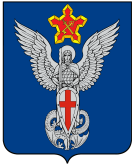 Ерзовская городская ДумаГородищенского муниципального районаВолгоградской области403010, Волгоградская область, Городищенский район, р.п. Ерзовка, ул. Мелиоративная 2,            тел/факс: (84468) 4-79-15РЕШЕНИЕОт 27 сентября 2016 года                                      № 10/4О готовности к отопительному периоду2016 – 2017 гг. в Ерзовском городском поселенииЗаслушав информацию директора МП «Ерзовское» о готовности к отопительному периоду 2016-2017 гг., Ерзовская городская Дума,РЕШИЛА:Принять к сведению информацию о готовности к отопительному периоду 2016-2017 гг.Рекомендовать активизировать работу с должниками по оплате за поставленные ресурсы. Председатель Ерзовскойгородской Думы                                                                                                   Ю.М. Порохняи.о. главы  Ерзовскогогородского поселения                                                                                           В.Е. Поляничко.